Занятие элективного курса  «Экономика в задачах».10 класс.                                                            Экономика – это не доктрина, а скорее метод, аппарат ума, способ мышления, который помогает                                                 его обладателю делать правильные выводы.                                                                                                                Джон Мейнард Кейнс    Тема: Банковские операции: начисление простых и сложных процентов.Цели занятия: изучить формулы простого и сложного процентного роста;  сравнить графики зависимостей, выражающих простые и сложные проценты; способствовать формированию навыков решения практических задач по теме; способствовать профессиональному самоопределению.Оборудование: компьютер, видеопроектор, калькуляторы.Раздаточный материал: таблица «Коэффициенты наращения сложных процентов», печатные формулы простых и сложных процентов, тексты задач.Ход занятия.Актуализация знаний.Что такое процент? (сотая часть числа)Как найти процент от числа? (число умножается на число процентов и полученный результат делится на 100)Какое учреждение называют банком? (учреждение, обладающее правом распоряжаться временно свободными деньгами (вкладами) предприятий, организаций, отдельных людей и осуществлять все виды денежных расчётов, выпуск ценных бумаг и другие функции, связанные с денежным обращением) Что называют процентной ставкой? (процентная ставка-это относительная величина процентных платежей за заемный капитал за определённый период времени; виды: фиксированная и плавающая процентная ставка (её размер периодически пересматривается через отдельные промежутки времени)Маржа. Объясните смысл этого понятия. (разница между доходами и расходами)Факторы, влияющие на уровень банковского процента. (средний уровень платы за привлечённые ресурсы-депозитный процент; другие расходы банка; платёжеспособность клиента, его характер и степень риска; срок кредитования; наличие обеспечения)Защита домашнего задания.Какие банки предлагают свои услуги в Самарской области. (сообщение подготовил Козлов Артём)Сбербанк России. (сообщение Богомоловой Н.)Виды процентных ставок. (сообщение подготовила Карпюкова М.)Банковские вклады Сбербанка. (сообщение подготовила Севериненко Д.)Учебные заведения Самарской области, где готовят работников банка. (сообщение подготовила Светикова Е)Формирование новых знаний учащихся.На предыдущих занятиях мы с вами рассматривали задачи на простые проценты, но этим не исчерпывается применение процентов в экономике, и сегодня мы расширяем свои знания в этой области: мы поговорим о сложных процентах. У вас на столах есть таблица начисления сложных процентов, которой мы сегодня будем пользоваться.Формула простого процентного роста.К=Р(1+ni)P- первоначальный капиталI - процентная ставка прибыли за определённый срокn- число промежутков времени(1+ni) - множитель наращения простых процентовК – конечный капиталФормула сложного процентного роста.К=Р(1+i)пP- первоначальный капиталI - процентная ставка прибыли за определённый срокn- число промежутков времени(1+i)п - множитель наращения сложных процентовК – конечный капиталiР – прибыльПроцедура наращения сложных процентов называется капитализацией процентов.У вас на столах есть листочки с формулами вычисления простых и сложных процентов.  Наращение по простым или сложным процентам выгоднее для вкладчиков?Чтобы ответить на этот вопрос решим задачи.Задача №1.Банк выплачивает по сберегательному вкладу простые проценты по ставке 18% в год, причём эта ставка остаётся неизменной в течение двух лет.Как выгодно поступить вкладчику:закрыть счёт через год, полученную сумму на тех же условиях положить ещё на год;закрыть счёт через два года.Вывод: выгоднее для вкладчика первый способ, так как вкладчик получает прибыль больше. Чтобы предотвратить частое переоформление вкладов и для поощрения долгосрочных вкладов в коммерческой практике принято выплачивать сложные проценты.Исходная сумма для начисления сложных процентов увеличивается с каждым периодом начисления, а для простых процентов база постоянна.Задача. №2.Сравните коэффициенты наращения по простым и сложным процентам при 20 % годовых. Заполните таблицу и простройте график зависимости коэффициентов от п.Индивидуальная работа на компьютерах с последующей проверкой с использованием проектора.Вывод: Какой совет вкладчикам банка вы можете дать, проанализировав взаимное расположение графиков? (наращение по сложным процентам выгоднее для вкладчиков)Задача №3Назовите по таблице коэффициент наращения по ставке:15% годовых для п=4 (1, 7490);8% годовых для п=5 (1, 4693):60% годовых для п=12 (281,4750).Задача №4 Вкладчик открыл счёт в сбербанке на сумму 15 000 рублей с 8% годовой процентной ставкой. Какую сумму он будет иметь на счёте через 3 года, через 5 лет?Решение. Найдём наращение по таблице: 1,2567.    15 000 * 1,2597 = 18 895,5 руб.                                                                        1, 4693.  15 000 *1,4693 = 22 039, 5 руб. Задача №5Михаил Евграфович Салтыков-Щедрин описывает в романе «Господа Головлёвы» такую сцену: «Порфирий Владимирович сидит у себя в кабинете, исписывая цифирными выкладками листы бумаги. На этот раз его занимает вопрос: сколько было бы у него теперь денег, если бы маменька подаренные ему при рождении дедушкой «на зубок» 100 рублей не присвоила себе, а положила в ломбард на имя маленького Порфирия? Выходит, однако, немного: всего 800 рублей…»Попробуйте по приведённым цифрам вычислить процентную ставку, которую платил ломбард в то время по вкладам. Возраст Порфирия  примем равным 50 годам.Решение. Пусть ставка равна х%, тогдаK=P(1+x)n          800=100(1+х)50  (1+х)50=8    1+х = 1,042  х=0, 042  4,2%Задача №6Что выгоднее: заплатить за учёбу в вузе 60 000 у.е. в начале обучения или 64 000 у.е. через год (через 5 лет). Если на счету в банке не менее 60 000 у.е. и банк платит 7% годовых.Решение. К= 60 000(1+0,07)=64 20064 000=Р(1+0,07)     Р=64 000:1,07=59, 813 Чтобы в конце года на счету иметь 64 000 у.е., необходимо инвестировать в начале года 59 813 у.е., что меньше суммы оплаты наличными, и, значит, лучше расплатиться через год.Задача №7За хранение денег сбербанк начисляет вкладчику 9% годовых. Вкладчик положил на счёт 10 000 рублей и решил в течение пяти лет не снимать деньги со счёта и не брать процентные начисления. Сколько денег будет на счете вкладчика через год? Через 2 года? Через 5 лет?Это задача на сложный процент.Первый  способ решения.Воспользуемся формулой К=Р(1+i)пп=1   К=10 000(1=0,09)=10 900руб.п=2  К=10 000(1+0,09)2=10 000*1,092=11 881руб.п=5  К=10 000(1+0,09)5=15 386,24руб.Математический способ решения.-Сколько рублей составляет 9% от 10 000 рублей?10 000*0,09=900руб.-Сколько денег окажется на счёте через один год?10 000 + 900 =10 900 руб-Сколько рублей составляют 9% от 10 900 рублей?10 900*0,09=981 руб.-Сколько денег окажется на счете через два года?10 900+981=11 881 руб. и т.д.Какой способ наиболее рационален?Задача №8Клиент положил на счёт 1000 рублей. За оказание определённой услуги сумма на счёте ежемесячно снижается на 5 %. Через сколько месяцев эта сумма сократится:а) до 800 рублей; б) до 700 рублей; в) до 400 рублей; г) до 100 рублей?Решение.Выразим из формулы n:   —>  —>       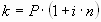 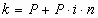 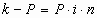 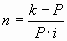 Решение. а) 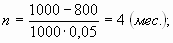 б) 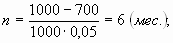 в)  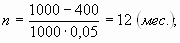 г) 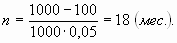 Итог занятия. В чём состоит отличие формулы простого процентного роста от формулы сложного процентного роста? (В формуле простого процентного роста процент берётся каждый раз от одного и того же числа Р)Как называется величина 1+in?  (1+i)n? Помогают ли знания банковских операций в повседневной жизни?Задание на дом.Индивидуальная самостоятельная работа.Заполните таблицу.Раздаточный материал.Задачи.Задача №1.Назовите по таблице коэффициент наращения сложных процентов по ставке:15% годовых для п=4 8% годовых для п=5 60% годовых для п=12.Задача №2.Вкладчик открыл счёт в сбербанке на сумму 15 000 рублей с 8% годовой процентной ставкой. Какую сумму он будет иметь на счёте через 3 года, через 5 лет?   Задача №3.Михаил Евграфович Салтыков-Щедрин описывает в романе «Господа Головлёвы» такую сцену: «Порфирий Владимирович сидит у себя в кабинете, исписывая цифирными выкладками листы бумаги. На этот раз его занимает вопрос: сколько было бы у него теперь денег, если бы маменька подаренные ему при рождении дедушкой «на зубок» 100 рублей не присвоила себе, а положила в ломбард на имя маленького Порфирия? Выходит, однако, немного: всего 800 рублей…»Попробуйте по приведённым цифрам вычислить процентную ставку, которую платил ломбард в то время по вкладам. Возраст Порфирия  примем равным 50 годам.Задача №4.Что выгоднее: заплатить за учёбу в вузе 60 000 у.е. в начале обучения или 64 000 у.е. через год (через 5 лет). Если на счету в банке не менее 60 000 у.е. и банк платит 7% годовых.Задача №5.За хранение денег сбербанк начисляет вкладчику 9% годовых. Вкладчик положил на счёт 10 000 рублей и решил в течение пяти лет не снимать деньги со счёта и не брать процентные начисления. Сколько денег будет на счете вкладчика через год? Через 2 года? Через 5 лет?Задача №6.Клиент положил на счёт 1000 рублей. За оказание определённой услуги сумма на счёте ежемесячно снижается на 5 %. Через сколько месяцев эта сумма сократится:а) до 800 рублей; б) до 700 рублей; в) до 400 рублей; г) до 100 рублей?Индивидуальная работа. Задача. Сравните коэффициенты наращения по простым и сложным процентам при18% годовых. Заполните таблицу и простройте график зависимости коэффициентов от п.Раздаточный материал.Формула простого процентного роста.К=Р(1+ni)P- первоначальный капиталI - процентная ставка прибыли за определённый срокn- число промежутков времени(1+ni) - множитель наращения простых процентовК – конечный капиталФормула сложного процентного роста.К=Р(1+i)пP- первоначальный капиталI - процентная ставка прибыли за определённый срокn- число промежутков времени(1+i)п - множитель наращения сложных процентовК – конечный капиталiР – прибыльПроцедура наращения сложных процентов называется капитализацией процентов. Задача. Сравните коэффициенты наращения по простым и сложным процентам при18% годовых. Заполните таблицу и простройте график зависимости коэффициентов от п.1234Q11,21,41,61,8Q21,21,441,72802,0736№ вариантаР, тыс. руб.пi %K, тыс. руб1500318240061435051443006125200417630051376003118500610                 п1234Q1=1+inQ2=(1+i)n                 п1234Q1=1+inQ2=(1+i)n